Publicado en Zaragoza el 29/12/2020 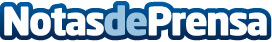 Como destruir la información confidencial según destrucciondocumentoszaragoza.comMucha de la documentación totalmente confidencial que guardan las empresas ya han prescrito y no sirve  para nada. Su destrucción supone un coste en tiempo y dinero que no repercute en beneficios para el negocio. Ante esta situación ¿qué hacer?Datos de contacto:destrucciondocumentoszaragoza.com876032807Nota de prensa publicada en: https://www.notasdeprensa.es/como-destruir-la-informacion-confidencial Categorias: Derecho Comunicación Aragón E-Commerce Recursos humanos http://www.notasdeprensa.es